TÍTULO DA DISSERTAÇÃONome do MestrandoQualificação de Mestrado apresentada ao Programa de Pós-Graduação (nome dado na instituição) no Curso de Mestrado Profissional de Ensino de Física (MNPEF), como parte dos requisitos necessários à obtenção do título de Mestre em Ensino de Física.Orientador(es): Prof. Dr.LocalMês e Ano da DefesaRESUMOTÍTULO DA DISSERTAÇÃONome do MestrandoOrientador: Prof. Dr.Zzzzzz zzzzz zzzzz zzzzz zzzzz zzzzz zzzzz zzzzz zzzzz zzzzz zzzzz zzzzz zzzzz zzzzz zzzzz zzzzz zzzzz zzzzz zzzzz zzzzz zzzzz zzzzz zzzzz zzzzz zzzzz zzzzz zzzzz zzzzz zzzzz zzzzz zzzzz zzzzz zzzzz zzzzz zzzzz zzzzz zzzzz zzzzz zzzzz zzzzz zzzzz zzzzz zzzzz zzzzz zzzzz zzzzz zzzzz zzzzz zzzzz zzzzz zzzzz zzzzz zzzzz zzzzz zzzzz zzzzz zzzzz zzzzz zzzzz zzzzz zzzzz zzzzz zzzzz zzzzz zzzzz zzzzz zzzzz zzzzz zzzzz zzzzz zzzzz zzzzz zzzzz zzzzz zzzzz zzzzz zzzzz zzzzz zzzzz zzzzz zzzzz zzzzz zzzzz zzzzz zzzzz zzzzz zzzzz zzzzz zzzzz zzzzz zzzzz zzzzz zzzzz zzzzz zzzzz zzzzz zzzzz zzzzz zzzzz zzzzz zzzzz zzzzz zzzzz zzzzz zzzzz zzzzz zzzzz zzzzz zzzzz zzzzz zzzzz zzzzz zzzzz zzzzz zzzzz zzzzz zzzzz zzzzz zzzzz zzzzz zzzzz zzzzz zzzzz zzzzz zzzzz zzzzz zzzzz zzzzz zzzzz zzzzz zzzzz zzzzz zzzzz zzzzz zzzzz zzzzz zzzzz zzzzz zzzzz zzzzz zzzzz zzzzz zzzzz zzzzz zzzzz zzzzz zzzzz zzzzz zzzzz zzzzz zzzzz zzzzz zzzzz zzzzz zzzzz zzzzz zzzzz zzzzz zzzzz zzzzz zzzzz zzzzz zzzzz zzzzz zzzzz zzzzz zzzzz zzzzz zzzzz zzzzz zzzzz zzzzz zzzzz zzzzz zzzzz zzzzz.Palavras-chave: Ensino de Física, palavra chave 2, palavra chave 3.LocalMês e Ano da DefesaSumárioCapítulo 1   Título do capítulo 1	1Capítulo 2   Título do capítulo 2	22.1  Título da seção	22.1.1  Título da subseção	22.1.2  Título da subseção	32.2  Título da seção	3Apêndice A   Título do apêndice	5Referências Bibliográficas	6Capítulo 1 - IntroduçãoA dissertação deverá ser apresentada em papel branco, tamanho A4, com margens de aproximadamente 3 cm. A fonte utilizada no corpo principal do texto não deve ter tamanho inferior a 10 pt ou superior a 12 pt, salvo em partes especiais como títulos, legendas, fórmulas, notas de rodapé, sobrescritos, etc. O tamanho recomendado é 12 pt. Essa é a fonte utilizada no presente texto. O espaço entre as linhas do corpo principal do texto não deve ser inferior a 1 ou superior a 1,5, salvo em partes especiais como títulos, legendas, fórmulas, notas de rodapé, etc. O espaçamento recomendado é 1,5, semelhante ao utilizado neste texto. Os parágrafos do corpo principal do texto devem ter alinhamento justificado. Todas as páginas da dissertação, com exceção da folha de rosto e da que começa a parte textual, deverão ser numeradas. São usados algarismos romanos (minúsculos) para as páginas pré-textuais e algarismos arábicos nas páginas textuais e pós-textuais. O que deve ter na introdução?A justificativa (motivo da escolha do tema e sua relevância), suas escolhas, uma discussão geral acerca do tema, sugiro os documentos oficiais como PCN, BNCC, entre outros, e autores importantes que discussão acerca do tema. Deve conter a definição em termos gerais do problema abordado, pois todo trabalho de pesquisa parte de uma pergunta, e os objetivos do trabalho (gerais e específicos, que poderão ser colocados em um item/tópico separado).Capítulo 2 – Revisão de LiteraturaO que deve conter na revisão de literatura?A revisão de literatura em palavras mais simples é um levantamento literário do que há de mais atual sobre um tema.A revisão de literatura deve conter informações atuais sobre a problemática a ser estudada, razão pela qual se torna muito importante para o pesquisar que se inicia a Pesquisa Científica, porque o auxilia a definir com precisão o objeto de sua investigação, e também lhe mostra se a pesquisa que realiza pode trazer uma nova contribuição ou conhecimento. (CIRIBELLI, 2003, p. 88).Conforme explicado acima é possível afirmar que a revisão traz um ponto de vista atualizado de uma problemática. Primeiro, porque o estudo deve chegar ao nível de estado da arte sobre um tema. Depois, porque ficou obvio nessa etapa que o pesquisador ganha maior conhecimento sobre a problemática.Sendo assim, todo estudo deve conter uma revisão de literatura, pois isso leva, por exemplo, a um levantamento prévio dos conceitos, teorias e histórias sobre a problemática. Podemos perceber conforme citado acima que esse quadro remete a visão mais recente do tema.Capítulo 3 – Referencial TeóricoO que deve conter o referencial teórico?O referencial teórico é a base que sustenta qualquer pesquisa científica. Antes de avançar, é necessário conhecer o que já foi desenvolvido por outros pesquisadores. Assim, o estudo da literatura, contribui em muitos sentidos.O referencial teórico é que possibilita fundamentar, dar consistência a todo o estudo. Tem a função de nortear a pesquisa, apresentando um embasamento da literatura já publicada sobre o mesmo tema, demonstrando que o(a) pesquisador(a) tem conhecimento suficiente em relação a pesquisas relacionadas e a tradições teóricas que apoiam e cercam o estudo.Faz-se muito importante tomar cuidado, ao realizar as citações, para que não se torne apenas uma cópia de ideias, mas, sim compreendam uma análise sobre o tema, incluindo frases ou palavras próprias do autor da pesquisa.2.1  Título da seção Os capítulos da dissertação devem ter título e ser numerados sequencialmente, em algarismos arábicos ou romanos. Capítulos podem ser divididos em seções, que devem ter título e ser numeradas sequencialmente em algarismos arábicos, na forma “capítulo. seção” (por exemplo, 2.3 ou II.3). Seções podem ser divididas em subseções, que devem ter título e ser numeradas sequencialmente em algarismos arábicos, na forma “capítulo.seção.subseção” (por exemplo, 2.3.1 ou II.3.1). 2.1.1  Título da subseçãoCitações diretas, consistindo na transcrição literal de palavras ou trechos de outro autor, podem ser apresentadas de duas formas:Inseridas entre aspas, no meio do texto normal, se ocuparem cerca de três linhas;Impressas em destaque na folha (com recuo na margem esquerda, ou em espaço menor), no caso de citações mais longas, também entre aspas.Citações diretas devem vir acompanhadas da identificação do autor citado ou de menção à referência bibliográfica correspondente. A reprodução de figura ou elemento gráfico de outra obra deve ser autorizada por escrito pelo detentor dos direitos autorais. O texto da dissertação deve fazer menção à autorização e citar a obra original. Mesmo no caso de material de domínio público, a citação da obra original é obrigatória. 2.1.2  Título da subseçãoAs referências bibliográficas devem conter as seguintes informações:Artigo em periódico: autor, título do artigo, nome da revista, número do volume, número do fascículo, páginas ou identificação do artigo, ano de edição.Artigo em anais de conferência: autor, título do artigo, título dos anais, nome, local e ano da conferência, local e nome da editora, ano de edição, páginas ou identificação do artigo.Livro: autores, título do livro, número da edição, local e nome da editora, data da edição, páginas selecionadas.Capítulo de livro: autores do capítulo, título do capítulo, título do livro, organizadores do livro, local e nome da editora, data da edição, páginas selecionadas.Tese ou dissertação: autor, título da obra, nível (mestrado ou doutorado), instituição onde foi apresentada, ano da defesa, páginas selecionadas.Página da internet: autor ou instituição ou companhia responsável pela página, informações complementares (se houver), endereço eletrônico (url), data de acesso.Citações a referências bibliográficas podem ser feitas numericamente, em ordem de apresentação ([1], [2], etc.), ou com o sobrenome do primeiro autor seguido do ano de publicação (por exemplo, [Silva 2003]), ou ainda abreviando a última forma (por exemplo, [Sil03]). No caso de páginas da internet, podem ser usados uma identificação da página e o ano de acesso (por exemplo, [Wiki-Termo 2010] para referências ao conteúdo de http://pt.wikipedia.org/wiki/Termodinâmica em 2010). As entradas das referências bibliográficas devem estar padronizadas com o formato de citação no corpo do trabalho. A lista de referências bibliográficas deve ser ordenada de acordo com suas entradas, em sequência numérica ou alfabética (dependendo do formato de citação escolhido).2.2  Título da seçãoFiguras e tabelas devem ter numeração sequencial, em algarismos arábicos. A seqüência pode ser feita, opcionalmente, dentro de cada capítulo. Nesse caso a numeração terá a forma “capítulo.número” (por exemplo, 4.3 ou IV.3).  A numeração é parte da legenda, que deve vir abaixo da figura ou tabela, mas sempre na mesma página. Exemplos de formatação de legendas estão mostrados a seguir.Tabela 2.1. Exemplo de tabela com legenda.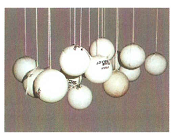 Figura 2.1. Exemplo de figura com legenda.Capítulo 3 – MetodologiaA seção de metodologia descreve os equipamentos, amostras e procedimentos usados para obter os resultados apresentados no artigo. O nível de detalhe deve ser suficiente para um especialista na área poder reproduzir os resultados obtidos. Portanto, todos os detalhes experimentais e análises que podem afetar os resultados devem ser apresentados e discutidos. Esse critério é um bom guia para julgar se o conteúdo da metodologia está adequado.Apêndice A  
Título do apêndiceApêndices ou anexos devem ter título e ser identificados sequencialmente por letras (A, B, etc.) ou por números em algarismos arábicos ou romanos. O produto educacional que acompanha a dissertação de mestrado deve, preferencialmente, ser apresentado em destaque em um ou mais apêndices. Anexos diferenciam-se de apêndices por serem de autoria de terceiros.Referências Bibliográficas[Silva 2010] J. Silva e J. Souza, O ensino de Física em Botucatu, Revista Botucatuense de Ensino de Física, v. 97, n. 4, p. 1103-1125, 2010.[Wiki-Termo 2010] Wikipédia: Termodinâmica. Disponível em <http://pt.wikipedia.org /wiki/Termodinâmica>. Acesso em julho de 2010.ALGUMAS ORIENTAÇÕESPara que não haja dúvidas, resolvemos inserir os critérios, que embora não estejam aprovados em normativa, são aprovados por nós em reuniões realizadas em outras oportunidades:SOBRE O TEXTO: Sugere-se que o trabalho para a qualificação contenha: introdução (que apresente o tema, o problema, a justificativa, os objetivos); seção teórica (revisão bibliográfica e/ou revisão teórica (integral ou parcial)); o tipo de metodologia a ser utilizada; plano de elaboração do produto educacional (parte de descrição do produto, protótipo, desenho ou planejamento para execução/construção do produto a ser desenvolvido etc.); Referências.
NÚMERO MÁXIMO DE PÁGINAS: 20SOBRE A FORMATAÇÃO DO TEXTO de qualificação, utilizar a orientação do MNPEF já contido no modelo acima.COMPOSIÇÃO DAS BANCAS DE QUALIFICAÇÃO: A Banca de Qualificação deverá ser composta por, no mínimo, 03 (três) membros TITULARES doutores, dos quais um é o orientador e outros dois titulares vinculados a alguma IES. Em caso de participação do coorientador na banca, será contabilizado apenas um titular com o orientador. Necessariamente, apenas 01 (um) desses três membros titulares a serem convidados pode ser externo ao PPGPF (podendo até mesmo ser docente/pesquisador da mesma instituição: UFS) (não haverá solicitação de passagens e/ou diárias para membro externo na qualificação).TEMPO DA BANCA: o candidato terá até 30 minutos para apresentação oral do seu trabalho; cada membro da banca disporá de até 30 minutos para as suas considerações; após cada arguidor, o candidato terá até 10 minutos para as suas respostas. Poderá haver tolerância de 10 minutos para cada uma das etapas.CRITÉRIOS DE AVALIAÇÃO DA BANCA: serão utilizados apenas dois conceitos: APROVADO ou REPROVADO. O Candidato REPROVADO com, no mínimo, dois conceitos NÃO RECOMENDADO, deverá lograr novo Exame de Qualificação em até dois meses. (ata de avaliação será entregue a banca)
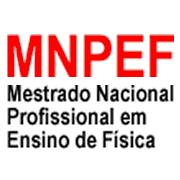 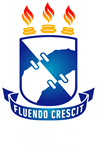 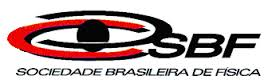 Aspecto conceitualConcepções intuitivasA transmissão do somO som é uma propriedade da fonte de som, algo que não é transmitido.
O som é algo material, um objeto que se move de um lugar para outro.
O som é uma substância discreta, “uma coleção única de partículas ou moléculas” que é transportada de um local a outro (por ex. o ar e o vento).
O som é transmitido na água porque há oxigênio ou ar na água.
  
O som é transmitido nos sólidos através de pequenos buracos ou aberturas no interior do material.
  A velocidade do somSom de baixa frequência (som grave, abafado) move-se a uma velocidade diferente do som de alta freqüência (estridente).
 
Sons de alto volume (sons fortes) são transmitidos mais rapidamente que os sons de baixo volume (sons fracos)